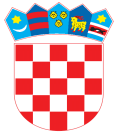 REPUBLIKA HRVATSKA  ZADARSKA ŽUPANIJA  OPĆINA ZEMUNIK DONJI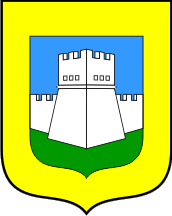                     Općinski načelnikUlica I broj 16, 23 222 Zemunik Donjitel:  023 351-355, e-mail: opcinaze@inet.hrKlasa: 400-05/22-01/01Urbroj: 2198/04-01-22-2Zemunik Donji, 11. travnja 2022. godineBILJEŠKE UZ FINANCIJSKA IZVJEŠĆAza razdoblje 01. siječnja do 31. ožujka 2022. godineUKUPNI PRIHODI I PRIMICIU razdoblju siječanj- ožujak 2022. godine Općina Zemunik Donji ostvarila je prihode i primitke poslovanja u iznosu 4.770.765,50 kuna što je 64% više  u odnosu na  ostvarenje u izvještajnom razdoblju prethodne godine . Na povećanje prihoda utjecalo je povećanje prihoda od poreza na dohodak od nesamostalnog rada, povećanje prihoda od uplate poreza na promet nekretnina, povećanje tekućih pomoći iz državnog proračuna te povećanje prihoda od prodaje nefinancijske imovine (građevinskog zemljišta) .6331 Tekuće pomoći proračunu iz drugih proračuna i izvanproračunskim korisnicimaU izvještajnom razdoblju tekuće pomoći iz drugih proračuna realizirane su u iznosu 301.177,02 kuna što je 4,5% više u odnosu na izvještajno razdoblje prethodne godine. Prihod se odnosi a pomoći iz državnog proračuna fiskalno izravnanje.38 Ostali rashodiRashodi su ostvareni u iznosu 102.446,50 kuna a odnose se  na tekuće donacije u novcu udrugama i političkim strankama u iznosu 54.461,66 kuna, tekuće donacije sportskim društvima u iznosu 37.100,00 kuna, kulturnom društvu Klapa Kandelora u iznosu 8.000,00 kuna ,tekuće donacije u naravi za potrošnju vode na nogometnom igralištu u iznosu 2.884,84 kuna . UKUPNI RASHODI I IZDACIUkupni rashodi i izdaci u izvještajnom razdoblju izvršeni su u iznosu 4.662.127,43 kuna što je 89,7% više u odnosu na izvještajno razdoblje prethodne godine. Rashodi se odnose na rashode za zaposlene u iznosu 334.913,60 kuna, doprinose za zdravstveno osiguranje zaposlenih u iznosu 47.434,14 kuna što je 14,9% više u odnosu na izvještajno razdoblje prethodne godine zbog dvoje novozaposlenih službenika. Rashodi za usluge izvršeni su u iznosu 719.762,71 kuna što je 55,2% više u odnosu na izvještajno razdoblje prethodne godine. Rashodi za subvencije trgovačkim društvima u javnom sektoru izvršeni su u iznosu 569.939,30 kuna što je 346,4 % više u odnosu na izvještajno razdoblje prethodne godine. Rashod e odnosi na subvenciju trgovačkom društvu Zemunik Odvodnja d.o.o. za redovno poslovanje u iznosu 67.919,57 kuna, te za izgradnju kanalizacije i građenje vodnih građevina na području općine u iznosu 502.019,73 kuna.Rashodi za nabavu nefinancijske imovine izvršeni su u iznosu 2.203.039,41 kuna što je 499,8% više u odnosu na izvještajno razdoblje prethodne godine. Rashod se povećao zbog kupnje građevinske parcele s  objektima u iznosu1.429126,61 kuna.FINANCIJSKO POSLOVANJEIzvještajem o prihodima i rashodima, primicima i izdacima za razdoblje siječanj – ožujak 2022. godine ostvaren je višak prihoda u iznosu 108.638,07 kuna. OBVEZEStanje obveza iskazano na dan 31. ožujka 2022. godine iznosi 1.625.724,87 kuna, a odnose se na obveze za materijalne rashode u iznosu 95.439,18 kuna, obveze za financijske rashode u iznosu 671,72 kuna, obveze za kapitalne pomoći trgovačkim društvima u iznosu 117.751,40 kuna, tekuće obveze u iznosu 149.878,28 kuna, obveze za kratkoročne kredite i zajmove u iznosu 1.000.000,00 kuna.							OPĆINSKI NAČELNIK							   Ivica Šarić, dipl. ing.